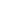 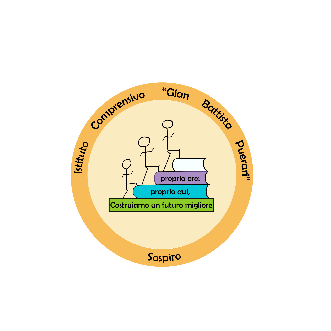 Curricolo di SCIENZE MOTORIE E SPORTIVEClasse 2° Anno Scolastico 2021/2022AREACOMPETENZEOBIETTIVI DI APPRENDIMENTOCONTENUTIATTIVITA’Padroneggiare il corpo e le abilità motorie di base in situazioni diverse e in autonomiaConsapevolezza delle proprie competenze motorie, sia nei punti di forza che nei limitiConoscere e saper utilizzare esercizi e procedimenti per migliorare le proprie capacità coordinative e condizionaliSaper misurare le proprie capacità motoriePerseguire consapevolmente i piani di allenamento ed essere in grado di adeguarli alle proprie esigenzeRicercare e approfondire esercizi specifici in merito a: nome anche in inglese, tecnica corretta di esecuzione, caratteristiche allenantiConoscere gli effetti del movimento sugli apparati cardio-circolatorio e respiratorioLa piramide dell’attività fisicaL’apparato locomotoreIl sistema muscolareIl sistema nervosoStudiare e approfondire le caratteristiche delle capacità coordinative e condizionaliEsercizi di percezione e di combinazione dei movimenti fondamentali del corpoEsercizi di percezione delle posizioni del corpo nello spazioEsercizi di percezione del ritmo interno ed esternoEsercizi di combinazione dei vari schemi motori di base, sia a corpo libero che con piccoli attrezziTest di misurazione di alcune capacità fisiologico-funzionaliAllenamenti per le capacità condizionali(resistenza, velocità, mobilità/flessibilità, forza).Utilizzare consapevolmente il linguaggio corporeo e motorio per comunicare ed entrare in relazione con gli altriConoscere e saper applicare tecniche di espressione corporea mediante gestualità e postureAvere la capacità di esprimere e interpretare idee, esperienze ed emozioni con empatia in diverse formeLinguaggio mimico-gestualeLinguaggio mimico-motorio-sportivoApprofondimenti teorici ed eventuali applicazioni pratiche: esercizi mimico-gestuali sui fondamentali degli sport individuali e di squadra proposti, esercizi sui gesti arbitrali, rappresentazione di idee, stati d’animo, storie mediante gestualità e posture, esercizi di semplice comunicazione nella lingua italiana dei segniCapacità di integrarsi nel gruppo, accettando e rispettando tutti i compagni e di impegnarsi per raggiungere obiettivi comuniPraticare attivamente i valori sportivi (fair play) come modalità di relazione quotidiana e di rispetto delle regoleSaper assumere nella massima correttezza il ruolo di arbitro o di giudice di garaSaper giocare rispettando le regole, i compagni, gli avversariConoscere: organismi, regolamenti, carte e statuti nazionali e/o internazionali per la tutela dello sport e dei diritti degli sportiviLa storia e le caratteristiche delle principali manifestazioni sportiveStoria, regolamenti e fondamentali di alcuni sportApprofondimenti teorici: sul ruolo e sui valori dello sport; contenuti di carte e statuti fondamentali; ruolo di organismi sportivi; storia delle olimpiadi; storia e di regolamenti di sport individuali e di squadra; storie di sportivi e di fair playEventuale applicazione pratica di: regolamenti, fondamentali, tecniche e tattiche sportive; arbitro e/o giudice di garaAgire rispettando i criteri base di sicurezza per sé e per gli altri, sia nel movimento che nell’uso degli attrezzi e trasferire tale competenza in tutti gli ambitiRiconoscere alcuni essenziali principi relativi al proprio benessere psicofisico, legati alla cura del proprio corpo e alla osservanza di corretti stili di vitaSaper agire con autocontrollo per prevenire situazioni di rischio e per tutelare la sicurezza di tuttiSaper applicare i principi per salvaguardare la propria salute e il proprio benessereConoscere le norme: di sicurezza; igieniche; di corretta alimentazione; di corretta posturaConoscere le modalità di allenamento rispetto a durata, fasi, esercizi, respirazione, posturaConoscere le norme principali di primo soccorsoMuoversi nello spazio usando gli attrezzi e i materiali con senso di responsabilitàMettere in pratica: le modalità di allenamentoLe norme igieniche; le regole di una corretta alimentazioneNorme di corretta postura e di prevenzione dei paramorfismi e dismorfismi